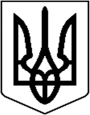 УКРАЇНАМІНІСТЕРСТВО ОСВІТИ І НАУКИВІДДІЛ ОСВІТИ, МОЛОДІ ТА СПОРТУ Сторожинецької міської радиЧернівецької  областіСТОРОЖИНЕЦЬКА РАЙОННА ГІМНАЗІЯвул. Видинівського, . Сторожинець, 59000, тел. (03735) 2-14-64, 2-11-22, електронна пошта stor_ghym1@ukr.net,   адреса сайту http://gymstor.at.ua.                                                                    Код ЄДРПОУ 31121593                        № 30
              12 лютого 2018р.ІНФОРМАЦІЯ про матеріально-технічне та навчально-методичне забезпечення природничо-математичних кабінетівСторожинецької районної гімназіїДиректор  Сторожинецької  районної   гімназії                                                               С.П.Алієва№  п/пПредметМатеріально-технічне забезпеченняНавчально-методичне забезпеченняСтенди% наповнюваності1.Кабінет математики №1Ноутбук ( не має дисковода) Плакати для  5-11 кл. (придбано за власні кошти).Просторові моделі геометричних фігур – 1 компл.Креслярські інструменти для вчителя – 1 компл.(потребують оновлення).1.Методичні комп’ютерні посібники (за власні кошти)2.Креслярські  інструменти для кожного учня (придбані за батьківські кошти). 3.Збірники задач і контрольних робіт (потребують оновлення).1.Готуємось до ЗНО2.Степені3.Площі трикутника площі чотирикутника4.Похідна5.Визначений інтеграл6.Формули скороченого множення7.Квадратні рівняння8.Основні тригонометричні формули (Логарифми та їх властивості)9. Об`єм 10. Державна символіка України11.Сьогодні на уроці (саморобний)70%2.Кабінет географії1.Географічні карти (фізичні) – 12 шт.2.Карти світу (політичні та економічні) – 5 шт.3.Карти України  - 10 шт.4.Таблиці з географії для 6-7 кл. -108 шт.5.Колекції гірських порід та мінералів – 10 комп.6.Глобуси фізичні – 10 шт. 7.Термометр – 18.Барометр – 19.Опадомір – 11.Дидактичний матеріал для 6 – 10 кл. (роздатковий)2. Зошити для практичних робітСтенди:»Символи України», «Чернівецька обл.»3.Кабінет інформатики №1-21.Персональні комп’ютери  учнів (системний блок, монітор, клавіатура, мишка,навушники) – 20 шт.2.Комп`ютер вчителя – 2шт.3.Аудіосистема - 1 шт.4.Принтер  3 в 1 – 1шт.5.Мультимедійний проектор-21.Програмне забезпечення (СД-диски).2.Підручники інформатики : 3-6 класи по 1 компл.7 кл. – 2 компл.8-11 кл. – по 1 компл.                                     3. Матеріали до уроків (презентація на електронних носіях) 2-11 кл.4.Збірники для підготовки до олімпіад і конкурсів.5.Роздатковий матеріал для 7 – 11 кл. в асортименті.Стенди -12 шт. – 1компл.80%4.Кабінет біології1.Інтерактивна дошка з проектором. 2.Мікроскопи – 14 шт.3.Мікропрепарати  - в астортименті4.Вологі препарати - в асортименті 5.Муляжі - в асортименті6.Гербарії – в асортименті 1.Зошити з друкованою основою 6-11 кл. (для всіх учнів).2.Збірники для контрольних робіт 6-11 кл. - по 15 шт. для кожного класу.Стенди :1.«Вчимося вчитися »2.«Рівні організації живої матерії»3.«Заповідники України»4 «Рослинна клітина»5.«Т варинна клітина»6. «Рослини і тварини Червоної книги»70%5.Кабінет математики №2Технічні засоби    відсутні2.Креслярське приладдя вийшло з ладу.3.Комплект геометричних фігур – 2 комп.1.Збірники задач для 5-го, 8-го кл.(придбано за кошти батьків).2.Зошити з друкованою основою 5, 8 класи(придбано за кошти батьків).3.Дидактичний  матеріал для  5 кл.(придбано за кошти батьків)4.Збірники задач для 5-11 класіврізних років випуску – по одному комплекту(придбано за кошти батьків).5.Різноманітна література для вчителя (придбана за кошти вчителя)Стенди:1.Запам`ятай 2.Тригонометричні  формули3.Похідна4.Первісна50%6.Кабінет хіміїТехнічні засоби відсутні. 1.Таблиці  для 7, 9 -11 кл. – 1 комп.(потребує оновлення),2.Таблиці для 8-го класу – 1 комп. (нові).3.Моделі кристалічних граток – 1 комп.(новий).4.Витяжка нова – 1 шт .5.Прилад для дистиляції води – 1 шт .(новий).6.Колекція каучуків та пластиків – 1 компл.7.Колекція «Волокна» - 1 компл.8.Колекція мінеральних добрив – 1 компл.9.Хімічний посуд – 1 компл.10.Мікроскоп – 1 шт.11.Ваги (потребують оновлення) – 15 шт.12. Хімічні реактиви  - 1 компл. 13.Учнівські столи -15 шт.(потребують заміни)14.Прилад для добування газів – 1 компл.15.Дошка для сушіння посуду – 1 шт.16.Штатив хімічно-лабораторний – 1 компл.17.Аптечка – 1 шт.18.Інструкції з безпеки праці -1 компл.19. Сейф металевий -1 шт.1. Лабораторні зошити з друкованою основою для 7-11 кл. – для всіх учнів.2. Хімічні довідники – 2 шт 3. Збірники задач і вправ  для 7-11 кл. – для вчителя.4. Набір методичної літератури для вчителя.1.Таблиця хімічних елементів – 1шт.2.Електрохімічний ряд металів.- 1 шт. 3.Таблиця розчинності солей, основ  та кислот – 1 шт.4. Стенд з техніки безпеки – 1 шт.5. Стенд «Готуємось до уроку» - 1 шт.6.Портрети видатних хіміків (потребують оновлення).50%